บันทึกข้อความ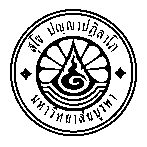 ส่วนงาน    	ที่	 วันที่ 	เรื่อง	ขออนุญาตพานิสิตออกนอกสถานศึกษาเรียน	คณบดีคณะวิทยาศาสตร์	ด้วยภาควิชาชื่อภาควิชา คณะวิทยาศาสตร์  มีความประสงค์จะขออนุญาตนำนิสิตไปนอกสถานศึกษาเพื่อเข้าร่วมกิจกรรม/โครงการ ชื่อโครงการเต็ม ระหว่างวันที่ วันที่ เดือน เดือน ปี ปี พ.ศ. ถึงวันที่ วันที่ เดือน เดือน ปี ปี พ.ศ.  ณ  สถานที่ที่จัดโครงการ  จังหวัดจังหวัด  ในการไปครั้งนี้มีจำนวน จำนวนนิสิต คน มีอาจารย์ จำนวนอาจารย์ คน  โดยมีอาจารย์ที่ปรึกษา ชื่อ-สกุลอาจารย์ที่ปรึกษา  เป็นผู้ควบคุมไป  เริ่มออกเดินทางจากสถานศึกษา/สถานที่อื่น สถานที่ขึ้นรถ  วันที่ วันที่ เดือน เดือน ปี ปี พ.ศ.  เวลา เวลาที่ออกเดินทาง น.  โดยเดินทางไปตามเส้นทางผ่าน(ชื่อถนน/อำเภอ/จังหวัด)  โดยพาหนะรถยนต์  จำนวน  คัน/ รถบัสมหาวิทยาลัย จำนวน  คัน / รถบัสคณะ จำนวน  คัน / รถบัสเอกชน จำนวน  คัน/ รถหกล้อ จำนวน คัน และจะพักค้างคืนที่ สถานที่พักค้างคืน  จังหวัดจังหวัด  เป็นเวลา พักค้างคืนกี่คืน คืน และกลับถึงสถานศึกษา ในวันที่ วันที่ เดือน เดือน ปี ปี พ.ศ.  และเพื่อให้การจัดกิจกรรมเป็นไปด้วยความเรียบร้อย  จึงขอความอนุเคราะห์ออกหนังสือขออนุญาตผู้ปกครองให้แก่นิสิตที่จะเข้าร่วมโครงการดังกล่าวด้วย (ตามรายชื่อดังแนบ)	จึงเรียนมาเพื่อโปรดพิจารณาอนุญาต การนำนิสิตไปนอกสถานศึกษาในครั้งนี้  และให้ความอนุเคราะห์ออกหนังสืออนุญาตผู้ปกครองให้แก่นิสิตที่จะเข้าร่วมโครงการด้วย จักขอบคุณยิ่ง	(ชื่ออาจารย์ที่ปรึกษาโครงการฯ)	อาจารย์ที่ปรึกษาโครงการฯ(กรุณาลบส่วนนี้ด้วย) แนบรายชื่อนิสิตที่จะเข้าร่วมโครงการทั้งหมดมาด้วย